ABSTRAKPENGARUH HARGA, PROMOSI DAN LOKASI TERHADAP KEPUTUSAN PENGGUNAAN JASA PT CITRA VAN TIKI(TITIPAN KILAT) PADANG BULAN MEDANOleh :YULI ANJANI183114057Pada perkembangan yang sering disebut sebagai era globalisasi, mobilitas masyarakat yang tinggi dan dinamis disertai dengan kebutuhan yang tidak dapat ditunda menjadi peluang bisnis yang menjanjikan bagi perusahaan jasa pengiriman barang. Tujuan yang ingin dicapai dalam penelitian ini adalah untuk mengetahui seberapa besar pengaruh harga, promosi, lokasi terhadap keputusan penggunaan jasa PT. Citra Van Tiki (Titipan Kilat) Padang Bulan Medan. Jenis Penelitian ini adalah penelitian kuantitatif. Pengumpulan data primer dengan menggunakan kuesioner dan data sekunder dengan studi dokumentasi. Populasi dalam penelitian ini yaitu seluruh pengguna jasa PT. Citra Van Tiki (Titipan Kilat) yang jumlahnya tidak diketahui maka penentuan ukuran jumlah sampel dilakukan dengan rumus Rao Purba yang mengambil sampel sebanyak 97 responden. Teknik analisis data yang digunakan yaitu uji regresi linear berganda.  Hasil penelitian menunjukan bahwa harga, promosi dan lokasi berpengaruh secara  parsial dan  simultan terhadap keputusan penggunaan jasa PT Citra Van Tiki (Titipan Kilat) Padang Bulan Medan.Kata kunci : Harga, Promosi, Lokasi, Keputusan penggunaan 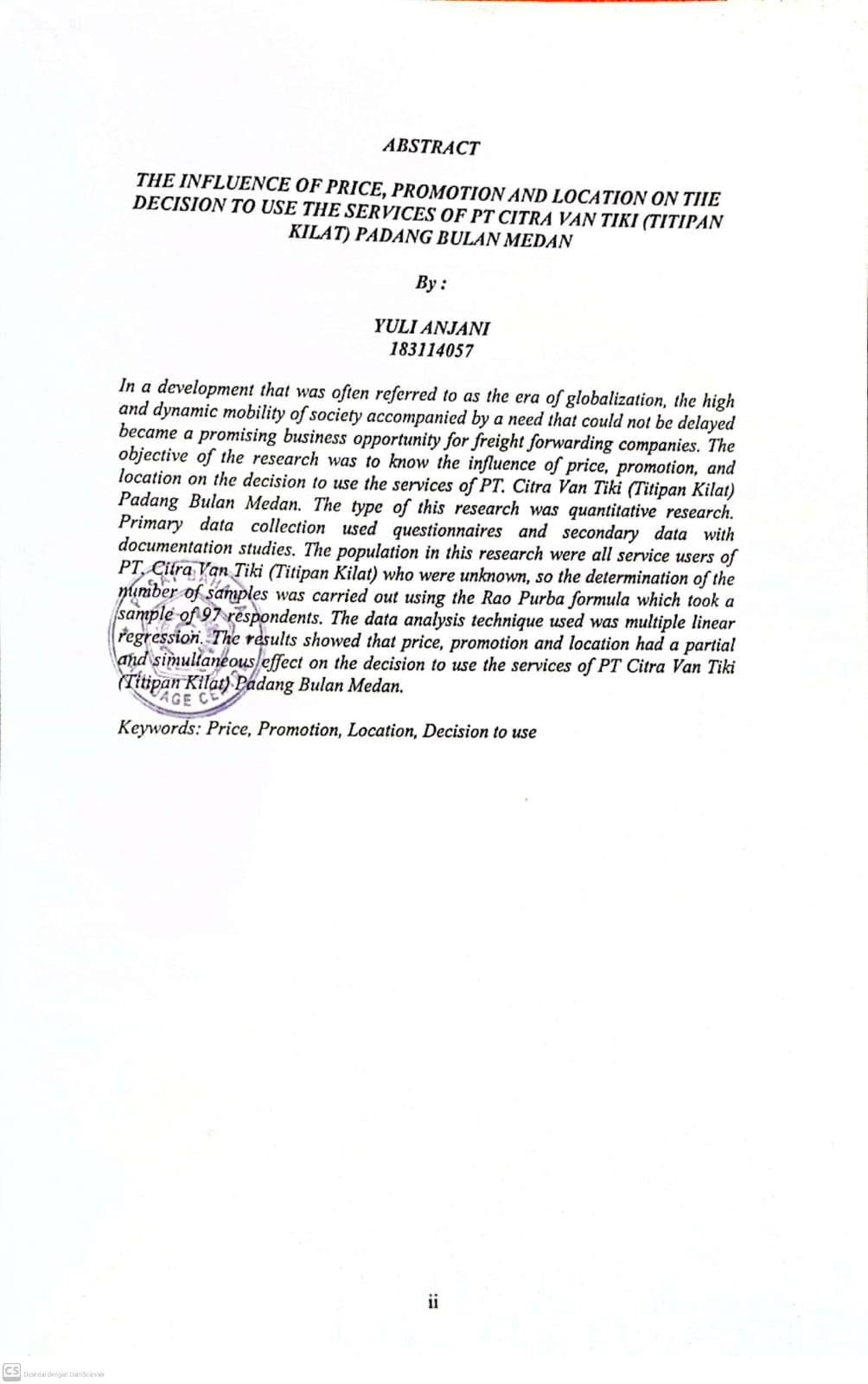 